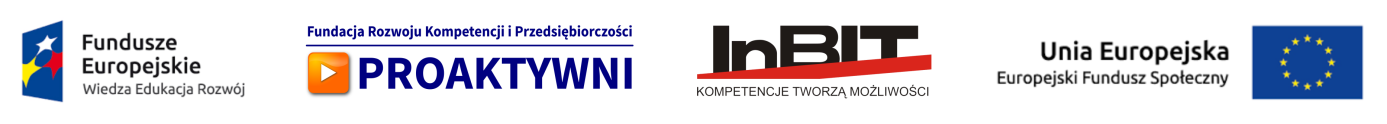 PŁATNE STAŻE I PRACA DLA MŁODYCH!Skorzystaj z płatnych staży i bezpłatnych szkoleń. Rozpocznij pracę!
 Fundacja PROAKTYWNI oraz Instytut InBIT Sp. z o.o. ogłaszają  kolejny nabór do projektu "Młodzi proaktywni". Liczba miejsc w projekcie ograniczona.Zapraszamy mieszkańców Tarnowa, powiatu tarnowskiego, dąbrowskiego i brzeskiego 
do udziału w projekcie „Młodzi  proaktywni”.
 Nabór potrwa od 20 lutego do 6 marca  - tylko w tym czasie przyjmowane będą formularze aplikacyjne. 
 Udział w projekcie „Młodzi proaktywni” jest całkowicie BEZPŁATNY.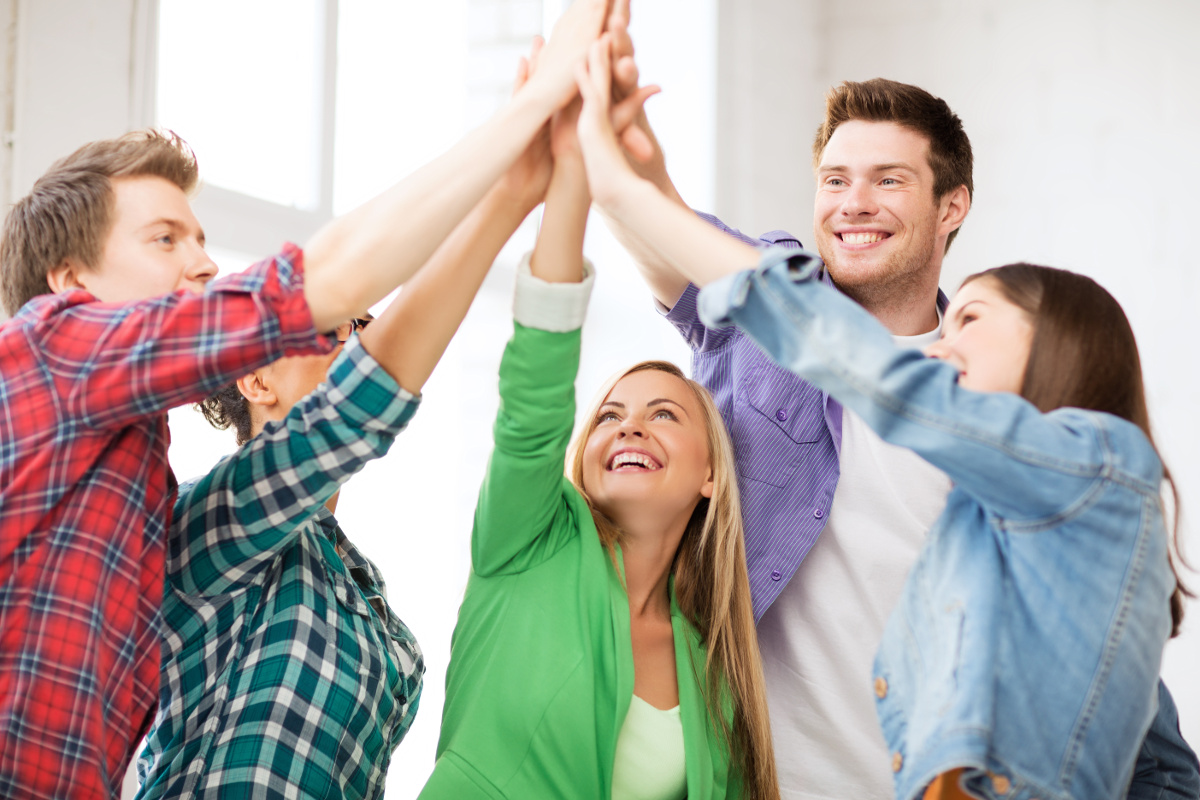 Aplikuj już dziś!!! Co możesz zyskać???? 
Uczestnikom projektu oferujemy:udział w bezpłatnych warsztatach i szkoleniach zawodowychindywidualne doradztwo zawodowewsparcie ze strony specjalistów zawodowychpłatny staż zawodowywsparcie ze strony osobistego opiekunazwrot kosztów przejazdu na zajęcia i staże
Jak aplikować? Wystarczy wypełnić formularz aplikacyjny na stronie projektu mlodzi.fundacjaproaktywni.plw dniach od 20 lutego do 6 marca  2017 r. lub pojawić się w biurze Fundacji PROAKTYWNI, przy Krakowskiej 11 a (budynek Krakus III piętro), codziennie w godzinach 14.30-16.30.Nie zwlekaj i zgłoś swój udział!
 Zrób pierwszy krok w kierunku kariery zawodowej.Szczegółowe informacje oraz dokumenty aplikacyjne znajdują się na stronie internetowej projektu: mlodzi.fundacjaproaktywni.pl .Dodatkowe informacje można uzyskać pod numerem telefonu 530 593 998, 530 693 296, e-mail: młodzi.proaktywni@fundacjaproaktywni.pl, oraz w Lokalnym Centrum Aktywności w Tarnowie, ul. Krakowska 11 a.Udział w projekcie stanowi szansę na rozwój kariery zawodowej, zdobycie nowych kwalifikacji i podjęcie wymarzonej pracy. Większość firm rekrutujących stażystów, stwarza im możliwość zatrudnienia po zakończeniu stażu. Projekt „Młodzi Proaktywni” jest realizowany przez Fundację PROAKTYWNI w partnerstwie z Instytutem Organizacji Przedsiębiorstw i Technik Informacyjnych InBIT w ramach Inicjatywy na rzecz zatrudnienia ludzi młodych i jest współfinansowany przez Unię Europejską ze środków Europejskiego Funduszu Społecznego.